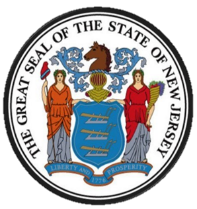 Dates are subject to change.  All times contained in the RFQ refer to Eastern Time. All changes will be reflected in Bid Amendments to the Request for Quotes posted on Treasury’s website.Quotes shall be submitted by email to Gina.Costello@treas.nj.gov.  Date: INTRODUCTION AND SUMMARY OF THE REQUEST FOR QUOTESThis Request for Quotes (RFQ) is issued by the Department of the Treasury, Division of Administration (Treasury).   PURPOSE, INTENT, AND BACKGROUNDThe purpose of this RFQ is to solicit Quotes for research services related to the Department’s compliance with P.L. 2022, c. 3, which prohibits a State agency from entering into or renewing a contract with a person or entity engaged in prohibited activities in Russian or Belarus, and N.J.S.A. 52:32-55 et seq., which prohibits a State agency from entering into or renewing a contract with a person or entity that is engaged in investment activities in Iran.  It is the intent of the State to award a Contract to that responsible Bidder whose Quote, conforming to this RFQ is most advantageous to the State of New Jersey (State), price and other factors considered.  The State may award any or all price lines.  The State, however, reserves the right to separately procure individual requirements that are the subject of the Contract during the Contract term, when deemed to be in the State’s best interest.The State of New Jersey Standard Terms and Conditions (SSTCs) included with this RFQ will apply to all Contracts made with the State.  These terms are in addition to the terms and conditions set forth in this RFQ and should be read in conjunction with them unless the RFQ specifically indicates otherwise.  ORDER OF PRECEDENCE OF CONTRACTUAL TERMSThe Contract awarded, and the entire agreement between the parties, as a result of this RFQ shall consist of:  (1) the final RFQ, (2) State of New Jersey Standard Terms and Conditions, and (3) the Quote.  In the event of a conflict in the terms and conditions among the documents comprising this Contract, the order of precedence, for purposes of interpretation thereof, listed from highest ranking to lowest ranking as noted above. Any other terms or conditions, not included with the Bidder’s Quote and accepted by the State, shall not be incorporated into the Contract awarded.  Any references to external documentation, included those documents referenced by a URL, including without limitation, technical reference manuals, technical support policies, copyright notices, additional license terms, etc., are subject to the terms and conditions of the RFQ and the State of New Jersey Standard Terms and Condition.  In the event of any conflict between the terms of a document incorporated by reference the terms and conditions of the RFQ and the State of New Jersey Standard Terms and Condition shall prevail.PRE-QUOTE SUBMISSION INFORMATIONThe Bidder assumes sole responsibility for the complete effort required in submitting a Quote and for reviewing the Quote submission requirements and the Scope of Work requirements.  QUESTION AND ANSWER PERIODTreasury will electronically accept questions and inquiries from all potential Bidders. Questions should be directly tied to the RFQ, with reference to the applicable section, and asked in consecutive order, from beginning to end, following the organization of the RFQ; and  A Bidder shall submit questions only to Treasury designee by email to Gina.Costello@treas.nj.gov.  Treasury will not accept any question in person or by telephone concerning this RFQ.  The cut-off date for electronic questions and inquiries relating to this RFQ is indicated on the RFQ cover sheet.  In the event that questions are posed by Bidders, answers to such questions will be issued by Addendum.  Any Addendum to this RFQ will become part of this RFQ and part of any Contract awarded as a result of this RFQ. Addenda to this RFQ, if any, will be posted to Treasury’s website: https://www.nj.gov/treasury/administration/. BID AMENDMENTSIn the event that it becomes necessary to clarify or revise this RFQ, such clarification or revision will be by Bid Amendment.  Any Bid Amendment will become part of this RFQ and part of any Contract awarded. Bid Amendments will be posted with RFQ posted on Treasury’s website.  There are no designated dates for release of Bid Amendments.  It is the sole responsibility of the Bidder to be knowledgeable of all Bid Amendments related to this RFQ. QUOTE SUBMISSION REQUIREMENTSQUOTE SUBMISSION In order to be considered for award, the Quote must be received by Treasury, by the required date and time indicated on the RFQ cover sheet.  If the Quote opening deadline has been revised, the new Quote opening deadline shall be shown on the posted Bid Amendment.  Quotes not received prior to the Quote opening deadline shall be rejected.Quotes shall be submitted by email to Gina.Costello@treas.nj.gov.  BIDDER RESPONSIBILITYThe Bidder assumes sole responsibility for the complete effort required in submitting a Quote in response to this RFQ.  No special consideration will be given after Quotes are opened because of a Bidder’s failure to be knowledgeable as to all of the requirements of this RFQ.  The State assumes no responsibility and bears no liability for costs incurred by a Bidder in the preparation and submittal of a Quote in response to this RFQ or any pre-contract award costs incurred.BIDDER ADDITIONAL TERMS SUBMITTED WITH THE QUOTEA Bidder may submit additional terms as part of its Quote.  Additional terms are Bidder-proposed terms or conditions that do not conflict with the scope of work required in this RFQ, the terms and conditions of this RFQ, or the State of New Jersey Standard Terms and Conditions.  Bidder proposed terms or conditions that conflict with those contained the State of New Jersey Standard Terms and Conditions will render a Quote non-responsive.  It is incumbent upon the Bidder to identify and remove its conflicting proposed terms and conditions prior to Quote submission.  QUOTE CONTENTThe Quote should be submitted with the attachments organized in following manner:FormsTechnical QuoteState Price SheetA Bidder should not password protect any submitted documents. Use of URLs in a Quote should be kept to a minimum and shall not be used to satisfy any material term of a RFQ. If a preprinted or other document included as part of the Quote contains a URL, a printed copy of the information should be provided and will be considered as part of the Quote. FORMS, REGISTRATIONS AND CERTIFICATIONS TO BE SUBMITTED WITH QUOTE A Bidder is required to complete and submit the following forms.  The Bidder should complete and submit the  Page with the Quote.  The  Page must be signed by an authorized representative of the Bidder.  If a Bidder does not submit the form with the Quote, the Bidder must comply within seven (7) business days of the State’s request or the State may deem the Quote non-responsive.    OWNERSHIP DISCLOSURE FORM Pursuant to N.J.S.A. 52:25-24.2, in the event the Bidder is a corporation, partnership or limited liability company, the Bidder must disclose all 10% or greater owners by (a) completing and submitting the Ownership Disclosure Form with the Quote; (b) if the Bidder has submitted a signed and accurate Ownership Disclosure Form dated and received no more than six (6) months prior to the Quote submission deadline for this procurement, Treasury may rely upon that form; however, if there has been a change in ownership within the last six (6) months, a new Ownership Disclosure Form must be completed, signed and submitted with the Quote; or, (c) a Bidder with any direct or indirect parent entity which is publicly traded may submit the name and address of each publicly traded entity and the name and address of each person that holds a 10 percent or greater beneficial interest in the publicly traded entity as of the last annual filing with the federal Securities and Exchange Commission or the foreign equivalent, and, if there is any person that holds a 10 percent or greater beneficial interest, also shall submit links to the websites containing the last annual filings with the federal Securities and Exchange Commission or the foreign equivalent and the relevant page numbers of the filings that contain the information on each person that holds a 10 percent or greater beneficial interest. N.J.S.A. 52:25-24.2.A Bidder’s failure to submit the information required by N.J.S.A. 52:25-24.2 will result in the rejection of the Quote as non-responsive and preclude the award of a Contract to said Bidder.  DISCLOSURE OF INVESTMENT ACTIVITIES IN IRAN FORMThe Bidder should  submit Disclosure of Investment Activities in Iran form to certify that, pursuant to N.J.S.A. 52:32-58, neither the Bidder, nor one (1) of its parents, subsidiaries, and/or affiliates (as defined in N.J.S.A. 52:32-56(e)(3)), is listed on the Department of the Treasury’s List of Persons or Entities Engaging in Prohibited Investment Activities in Iran and that neither the Bidder, nor one (1) of its parents, subsidiaries, and/or affiliates, is involved in any of the investment activities set forth in N.J.S.A. 52:32-56(f).  If the Bidder is unable to so certify, the Bidder shall provide a detailed and precise description of such activities as directed on the form.  If a Bidder does not submit the form with the Quote, the Bidder must comply within seven (7) business days of the State’s request or the State may deem the Quote non-responsive.DISCLOSURE OF INVESTIGATIONS AND OTHER ACTIONS INVOLVING BIDDER FORMThe Bidder should submit the Disclosure of Investigations and Other Actions Involving Bidder Form,  with its Quote, to provide a detailed description of any investigation, litigation, including administrative complaints or other administrative proceedings, involving any public sector clients during the past five (5) years, including the nature and status of the investigation, and, for any litigation, the caption of the action, a brief description of the action, the date of inception, current status, and, if applicable, disposition.  If a Bidder does not submit the form with the Quote, the Bidder must comply within seven (7) business days of the State’s request or the State may deem the Quote non-responsive.MACBRIDE PRINCIPLES FORMThe Bidder should submit the MacBride Principles Form.  Pursuant to N.J.S.A. 52:34-12.2, a Bidder is required to certify  that it either has no ongoing business activities in Northern Ireland and does not maintain a physical presence therein or that it will take lawful steps in good faith to conduct any business operations it has in Northern Ireland in accordance with the MacBride principles of nondiscrimination in employment as set forth in N.J.S.A. 52:18A-89.5 and in conformance with the United Kingdom’s Fair Employment (Northern Ireland) Act of 1989, and permit independent monitoring of their compliance with those principles.  If a Bidder does not submit the form with the Quote, the Bidder must comply within seven (7) business days of the State’s request or the State may deem the Quote non-responsive.SERVICE PERFORMANCE WITHIN THE UNITED STATESThe Bidder should submit a completed Source Disclosure Form. Pursuant to N.J.S.A. 52:34-13.2, all Contracts primarily for services shall be performed within the United States.  If a Bidder does not submit the form with the Quote, the Bidder must comply within seven (7) business days of the State’s request or the State may deem the Quote non-responsive. CONFIDENTIALITY/COMMITMENT TO DEFENDPursuant to the New Jersey Open Public Records Act (OPRA), N.J.S.A. 47:1A-1 et seq., or the common law right to know, Quotes can be released to the public in accordance with N.J.A.C. 17:12-1.2(b) and (c).  The Bidder should submit a completed and signed Confidentiality /Commitment to Defend Form with the Quote.  In the event that the Bidder does not submit the Confidentiality form with the Quote, the State reserves the right to request that the Bidder submit the form after Quote submission.After the opening of sealed Quotes, all information submitted by a Bidder in response to a RFQ is considered public information notwithstanding any disclaimers to the contrary submitted by a Bidder.  Proprietary, financial, security and confidential information may be exempt from public disclosure by OPRA and/or the common law when the Bidder has a good faith, legal/factual basis for such assertion. When the RFQ contains a negotiation component, the Quote will not be subject to public disclosure until a notice of intent to award a Contract is announced. As part of its Quote, a Bidder may request that portions of the Quote be exempt from public disclosure under OPRA and/or the common law. Bidder must provide a detailed statement clearly identifying those sections of the Quote that it claims are exempt from production, and the legal and factual basis that supports said exemption(s) as a matter of law.  The State will not honor any attempts by a Bidder to designate its price sheet, price list/catalog, and/or the entire Quote as proprietary and/or confidential, and/or to claim copyright protection for its entire Quote.  If the State does not agree with a Bidder’s designation of proprietary and/or confidential information, the State will use commercially reasonable efforts to advise the Bidder. Copyright law does not prohibit access to a record which is otherwise available under OPRA.The State reserves the right to make the determination as to what to disclose in response to an OPRA request.  Any information that the State determines to be exempt from disclosure under OPRA will be redacted.  In the event of any challenge to the Bidder’s assertion of confidentiality that is contrary to the State’s determination of confidentiality, the Bidder shall be solely responsible for defending its designation, but in doing so, all costs and expenses associated therewith shall be the responsibility of the Bidder. The State assumes no such responsibility or liability.  In order not to delay consideration of the Quote or the State’s response to a request for documents, the State requires that Bidder respond to any request regarding confidentiality markings within the timeframe designated in the State’s correspondence regarding confidentiality.  If no response is received by the designated date and time, the State will be permitted to release a copy of the Quote with the State making the determination regarding what may be proprietary or confidential.SUBCONTRACTOR UTILIZATION PLANBidders intending to use Subcontractor(s) shall list all subcontractors on the Subcontractor Utilization Plan form. For a Quote that does NOT include the use of any Subcontractors, the Bidder is automatically certifying that, if selected for an award, the Bidder will be performing all work required by the Contract. If it becomes necessary for the Contractor to substitute a Subcontractor, add a Subcontractor, or substitute its own staff for a Subcontractor, the Contractor will identify the proposed new Subcontractor or staff member(s) and the work to be performed.  The Contractor shall forward a written request to substitute or add a Subcontractor or to substitute its own staff for a Subcontractor to the State Contract Manager for consideration.    The Contractor must provide a completed Subcontractor Utilization Plan, a detailed justification documenting the necessity for the substitution or addition, and resumes of its proposed replacement staff or of the proposed Subcontractor’s management, supervisory, and other key personnel that demonstrate knowledge, ability and experience relevant to that part of the work which the Subcontractor is to undertake. The qualifications and experience of the replacement(s) must equal or exceed those of similar personnel proposed by the Contractor in its Quote.  The State Contract Manager will forward the request to the Director for approval.  NOTE: No substituted or additional Subcontractors are authorized to begin work until the Contractor has received written approval from the State.PAY TO PLAY PROHIBITIONSPursuant to N.J.S.A. 19:44A-20.13 et seq. (P.L. 2005, c. 51), the State shall not enter into a Contract to procure services or any material, supplies or equipment, or to acquire, sell, or lease any land or building from any Business Entity, where the value of the transaction exceeds $17,500, if that Business Entity has solicited or made any contribution of money, or pledge of contribution, including in-kind contributions, to a candidate committee and/or election fund of any candidate for or holder of the public office of Governor or Lieutenant Governor, to any State, county, municipal political party committee, or to any legislative leadership committee during certain specified time periods.  Prior to awarding any Contract or agreement to any Business Entity, the Business Entity proposed as the intended Contractor of the Contract shall submit the Two-Year Chapter 51/Executive Order 117 Vendor Certification and Disclosure of Political Contributions form, certifying that no contributions prohibited by either Chapter 51 or Executive Order No. 117 have been made by the Business Entity and reporting all qualifying contributions made by the Business Entity or any person or entity whose contributions are attributable to the Business Entity.  Failure to submit the required forms will preclude award of a Contract under this RFQ.Further, the Contractor is required, on a continuing basis, to report any contributions it makes during the term of the Contract, and any extension(s) thereof, at the time any such contribution is made. AFFIRMATIVE ACTIONThe intended Contractor and its named subcontractors must submit a copy of a New Jersey Certificate of Employee Information Report, or a copy of Federal Letter of Approval verifying it is operating under a federally approved or sanctioned Affirmative Action program.  If the Contractor and/or its named subcontractors are not in possession of either a New Jersey Certificate of Employee Information Report or a Federal Letter of Approval, it/they must complete and submit the Affirmative Action Employee Information Report (AA-302).  Information, instruction and the application are available at https://www.state.nj.us/treasury/contract_compliance/index.shtml. BUSINESS REGISTRATIONIn accordance with N.J.S.A. 52:32-44(b), a Bidder and its named Subcontractors must have a valid Business Registration Certificate (“BRC”) issued by the Department of the Treasury, Division of Revenue and Enterprise Services prior to the award of a Contract.  A Bidder should verify its Business Registration Certification Active status on the “Maintain Terms and Categories” Tab within its profile in NJSTART. In the event of an issue with a Bidder’s Business Registration Certification Active status, NJSTART provides a link to take corrective action. CERTIFICATON REGARDING PROHIBITED ACTIVITIES WITH RUSSIA OR BELARUSThe Bidder should submit the Disclosure of Prohibited Activities in Russia / Belarus Form.  Pursuant to P.L.2022, c. 3, a person or entity seeking to enter into or renew a contract for the provision of goods or services shall certify that it is not Engaging in Prohibited Activities in Russia or Belarus as defined by P.L.2002, c. 3, sec. 1(e).    If the Contractor is unable to so certify, the Contractor shall provide a detailed and precise description of such activities. If you certify that the bidder is engaged in activities prohibited by P.L. 2022, c. 3, the bidder shall have 90 days to cease engaging in any prohibited activities and on or before the 90th day after this certification, shall provide an updated certification.  If the bidder does not provide the updated certification or at that time cannot certify on behalf of the entity that it is not engaged in prohibited activities, the State shall not award the business entity any contracts, renew any contracts, and shall be required to terminate any contract(s) the business entity holds with the State that were issued on or after the effective date of P.L. 2022, c. 3. TECHNICAL QUOTE The Bidder shall describe its approach and plans for accomplishing the work outlined in the Scope of Work.  The Bidder must set forth its understanding of the requirements of this RFQ and its approach to successfully complete the Contract. The Bidder should include the level of detail it determines necessary to assist the Evaluation Committee in its review of the Bidder’s Quote.EXPERIENCE WITH CONTRACTS OF SIMILAR SIZE AND SCOPEThe Bidder should provide a of contracts of similar size and scope that it has successfully completed, as evidence of the Bidder’s ability to successfully complete services similar to those required by this RFQ.  Emphasis should be placed on contracts that are similar in size and scope to the work required by this RFQ.  A description of contracts should be included how such contracts relate to the ability of the firm to complete the services required by this RFQ.   Bidder should provide two (2) names and telephone numbers of individuals for . Beginning and ending dates should also be given for each contract.The Bidder must provide details of any negative actions taken by other contracting entities against them in the course of performing the including, but not limited to, receipt of letters of potential default, default, cure notices, termination of services for cause, or other similar notifications/processes.  Additionally, the Bidder should provide details, including any negative audits, reports, or findings by any governmental agency for which the Bidder is/was the Contractor on any contracts of similar scope.  In the event a Bidder neglects to include this information in its Quote, the Bidder’s omission of necessary disclosure information may be cause for rejection of the Bidder’s Quote by the State.STATE PRICE SHEET INSTRUCTIONSThe Bidder must submit its pricing using the State Price Sheet accompanying this RFQ. 
The Bidder shall submit a firm, fixed price for each line on the Price Sheet.Any price changes including hand written revisions or "white-outs" must be initialed.  Failure to initial price changes shall preclude a Contract award from being made to the Bidder pursuant to N.J.A.C. 17:12-2.2(a)(8).SCOPE OF WORKRESEARCH SERVICES – RUSSIA and BELARUSThe Contractor shall conduct research using credible information available to the public to identify persons or entities that engage in prohibited activities in Russia or Belarus.A person or entity is defined by the statute as:A natural person, corporation, company, limited partnership, limited liability partnership, limited liability company, business association, sole proprietorship, joint venture, partnership, society, trust, or any other nongovernmental entity, organization, or group;Any governmental entity or instrumentality of a government, including a multilateral development institution, as defined in Section 1701(c)(3) of the International Financial Institutions Act, 22 U.S.C. 262r(c)(3); orAny parent, successor, subunit, direct or indirect subsidiary or any entity under common ownership or control with, any entity described in paragraphs (1) or (2). Prohibited activities include: companies in which the Governments of Russia or Belarus has any direct equity share; having any business operations commencing after the effective date of P.L. 2022, c.3 that involve contracts with or the provision of goods or services to the Governments of Russia of Belarus; being headquartered in Russia or having its principal place of business in Russia or Belarus; or supporting, assisting or facilitating the Governments of Russia or Belarus in their campaigns to invade the sovereign country of Ukraine, either through in-kind support or for profit. RESEARCH SERVICES – IRANThe Contractor shall conduct research using credible information available to the public to identify persons or entities that engage in investment activities in Iran.A person or entity is defined by the statute as:A natural person, corporation, company, limited partnership, limited liability partnership, limited liability company, business association, sole proprietorship, joint venture, partnership, society, trust, or any other nongovernmental entity, organization, or group.Any governmental entity or instrumentality of a government, including a multilateral development institution, as defined in Section 1701(c)(3) of the International Financial Institutions Act, 22 U.S.C. § 262r(c)(3).Any parent, successor, subunit, direct or indirect subsidiary, or any entity under common ownership or control with, any entity described in paragraph (1) or (2).A person or entity engages in investment activities in Iran if:The person or entity provides goods or services of $20,000,000 or more in the energy sector of Iran, including a person that provides oil or liquefied natural gas tankers, or products used to construct or maintain pipelines used to transport oil or liquefied natural gas, for the energy sector of Iran; orThe person is a financial institution that extends $20,000,000 or more in credit to another person, for 45 days or more, if that person will use the credit to provide goods or services in the energy sector in Iran. For purposes related to this Contract, “energy sector” includes activities to develop, invest in, explore for, refine, transfer, purchase or sell petroleum, gasoline, or other refined petroleum products, or natural gas, liquefied natural gas resources, or nuclear power in Iran. 4.3	LIST OF PROHIBITED PERSONS OR ENTITIESNo later than thirty (30) days after the contract award, the Contractor shall submit to the State Contract Manager, a list identifying: 1.	persons or entities that engage in prohibited activities in Russia; 2.	persons or entities that engage in prohibited activities in Belarus; and 3.	persons or entities that engage in investment activities in Iran.Upon Contract award, Treasury will provide the Contractor with a list of vendors who have current active contracts.  The Contractor will first research the persons and entities on the list provided and advise the state whether any of the vendors engage in prohibited activities in Russia or Belarus, or engage in investment activities in Iran.  Thereafter, the Contractor shall expand its review to any and all persons and entities for inclusion in any subsequent list, including additional names as directed by the State Contract Manager.  At the end of every 90 day period following the initial list, the Contractor shall update the lists and submit the updated lists to the State Contract Manager.Treasury is required to provide notice to any person or entity that will be included on any of the lists and provide the person or entity an opportunity to demonstrate in writing that it is not engaged in prohibited activities.  The Contractor shall provide any support or information requested by Treasury in responding to comments or questions from any of the identified persons or entities.  ADDITIONAL WORKIn the event that additional work is requested by Treasury, the Contractor shall be compensated for the additional work based on the awarded hourly rates for additional work.  The parties may establish a “not to exceed” amount.GENERAL CONTRACT TERMSThe Contractor shall have sole responsibility for the complete effort specified in this Contract.  Payment will be made only to the Contractor.  The Contractor is responsible for the professional quality, technical accuracy and timely completion and submission of all deliverables, services or commodities required to be provided under this Contract.  The Contractor shall, without additional compensation, correct or revise any errors, omissions, or other deficiencies in its deliverables and other services.  The approval of deliverables furnished under this Contract shall not in any way relieve the Contractor of responsibility for the technical adequacy of its work.  The review, approval, acceptance or payment for any of the deliverables, goods or services, shall not be construed as a waiver of any rights that the State may have arising out of the Contractor’s performance of this Contract.CONTRACT TERM AND EXTENSION OPTIONThe base term of this Contract shall be for a period of two (2) years. This Contract may be extended up to two (2) years with no single extension exceeding one (1) year, by the mutual written consent of the Contractor and the State at the same terms, conditions, and pricing at the rates in effect in the last year of this Contract or rates more favorable to the State.  CONTRACT TRANSITIONIn the event that a new Contract has not been awarded prior to the expiration date for this Contract, including any extensions exercised, and the State exercises this Contract transition, the Contractor shall continue this Contract under the same terms, conditions, and pricing until a new Contract can be completely operational.  At no time shall this transition period extend more than 120 days calendar days beyond the expiration date of this Contract, including any extensions exercised.ELECTRONIC PAYMENTSWith the award of this Contract, the successful Contractor(s) will be required to receive its payment(s) electronically.  In order to receive your payments via automatic deposit from the State of New Jersey, you must complete the EFT information within your NJSTART Vendor Profile.  Please refer to the QRG entitled “Vendor Profile Management – Company Information and User Access” for instructions. CONTRACT ACTIVITY REPORTThe Contractor must provide, on a quarterly basis, a record of all purchases made under this Contract.  The calendar quarters will end March 31, June 30, September 30, and December 31 with the required reports due no later than thirty (30) days after the calendar quarter.  The Contractor must submit the required information in Microsoft Excel format to NJSupplierReports@treas.nj.gov. This reporting requirement includes sales to State Using Agencies, political sub-divisions thereof and, if permitted under the terms of this Contract, sales to counties, municipalities, school districts, volunteer fire departments, first aid squads and rescue squads, independent institutions of higher education, state and county colleges and quasi-State entities.  Quasi-State entities include any agency, commission, board, authority or other such governmental entity which is established and is allocated to a State department or any bi-state governmental entity of which the State of New Jersey is a member.This information must be provided in Microsoft Excel such that an analysis can be made to determine the following:Contractor’s total sales volume, with line item detail, to each purchaser under this Contract;Subtotals by product, including, if applicable, catalog number and description, price list with appropriate page reference, and/or Contract, discount applied; andTotal dollars paid to Subcontractors.Submission of purchase orders, confirmations, and/or invoices do not fulfill this Contract requirement for information.  Failure to report this mandated information may be a factor in future award decisions.DATA SECURITY REQUIREMENTS – CONTRACTOR RESPONSIBILITY NOT APPLICABLE TO THIS PROCUREMENT.MODIFICATIONS TO THE STATE OF NEW JERSEY STANDARD TERMS AND CONDITIONSINSURANCEPROFESSIONAL LIABILITY INSURANCESection 4.2 of the SSTC is supplemented with the following:  Professional Liability Insurance:  The Contractor shall carry Errors and Omissions, Professional Liability Insurance, and/or Professional Liability Malpractice Insurance sufficient to protect the Contractor from any liability arising out the professional obligations performed pursuant to the requirements of this Contract.  The insurance shall be in the amount of not less than $1,000,000 or higher if appropriate per each occurrence and in such policy forms as shall be approved by the State.  If the Contractor has claims-made coverage and subsequently changes carriers during the term of this Contract, it shall obtain from its new Errors and Omissions, Professional Liability Insurance, and/or Professional Malpractice Insurance carrier an endorsement for retroactive coverage.LIMITATION OF LIBAILITY OPTIONSection 4.0 of the SSTC is supplemented with the following:4.3 LIMITATION OF LIABILITYThe Contractor’s liability to the State for actual, direct damages resulting from the Contractor’s performance or non-performance of, or in any manner related to this Contract, for any and all claims, shall be limited in the aggregate to 200% of the total value of this Contract.  This limitation of liability shall not apply to the following:The Contractor’s obligation to indemnify the State of New Jersey and its employees from and against any claim, demand, loss, damage, or expense relating to bodily injury or the death of any person or damage to real property or tangible personal property, incurred from the work or materials supplied by the Contractor under this Contract caused by negligence or willful misconduct of the Contractor;The Contractor’s breach of its obligations of confidentiality; andThe Contractor’s liability with respect to copyright indemnification.The Contractor’s indemnification obligation is not limited by but is in addition to the insurance obligations.  The Contractor shall not be liable for special, consequential, or incidental damages.QUOTE EVALUATION AND AWARDRECIPROCITY FOR JURISDICTIONAL BIDDER PREFERENCEIn accordance with N.J.S.A. 52:32-1.4, the State of New Jersey will invoke reciprocal action against an out-of-State Bidder whose state or locality maintains a preference practice for its in-state Bidders.  The State of New Jersey will use the annual surveys compiled by the Council of State Governments, National Association of State Procurement Officials, or the National Institute of Governmental Purchasing or a State’s statutes and regulations to identify States having preference laws, regulations, or practices and to invoke reciprocal actions. The State of New Jersey may obtain additional information as it deems appropriate to supplement the stated survey information.A Bidder may submit information related to preference practices enacted for a State or Local entity outside the State of New Jersey. This information may be submitted in writing as part of the Quote response, including name of the locality having the preference practice, as well as identification of the county and state, and should include a copy of the appropriate documentation, i.e., resolution, regulation, law, notice to Bidder, etc.  It is the responsibility of the Bidder to provide documentation with the Quote or submit it to Treasury within five (5) business days after the deadline for Quote submission.  Written evidence for a specific procurement that is not provided to Treasury within five (5) business days of the public Quote submission date may not be considered in the evaluation of that procurement, but may be retained and considered in the evaluation of subsequent procurements.CLARIFICATION OF QUOTEAfter the Quote Opening Date, unless requested by the State as noted below, Bidder contact with Treasury regarding this RFQ and the submitted Quote is not permitted.  After the Quotes are reviewed, one (1), some or all of the Bidders may be asked to clarify inconsistent statement contained within the submitted Quote.TIE QUOTESTie Quotes will be awarded by the Director in accordance with N.J.A.C. 17:12-2.10. STATE'S RIGHT TO INSPECT BIDDER’S FACILITIESThe State reserves the right to inspect the Bidder’s establishment before making an award, for the purposes of ascertaining whether the Bidder has the necessary facilities for performing the Contract.STATE'S RIGHT TO CHECK REFERENCESThe State may also consult with clients of the Bidder during the evaluation of Quotes. Such consultation is intended to assist the State in making a Contract award that is most advantageous to the State.EVALUATION CRITERIAThe following evaluation criteria categories, not necessarily listed in order of significance, will be used to evaluate Quotes received in response to this RFQ.  The evaluation criteria categories may be used to develop more detailed evaluation criteria to be used in the evaluation process.TECHNICAL EVALUATION CRITERIAThe following criteria will be used to evaluate and score Quotes received in response to this RFQ.  Each criterion will be scored, and each score multiplied by a predetermined weight to develop the Technical Evaluation Score:Experience of firm:  The Bidder’s documented experience in successfully completing Contract of a similar size and scope in relation to the work required by this RFQ; andAbility of firm to complete the Scope of Work based on its Technical Quote:  The Bidder’s demonstration in the Quote that the Bidder understands the requirements of the Scope of Work and presents an approach that would permit successful performance of the technical requirements of the Contract.PRICE EVALUATIONFor evaluation purposes, Bidders will be ranked from lowest to highest according to the total Quote price located on the State-Supplied Price Sheet accompanying this RFQ. QUOTE DISCREPANCIESIn evaluating Quotes, discrepancies between words and figures will be resolved in favor of words.  Discrepancies between Unit Prices and totals of Unit Prices will be resolved in favor of Unit Prices.  Discrepancies in the multiplication of units of work and Unit Prices will be resolved in favor of the Unit Prices.  Discrepancies between the indicated total of multiplied Unit Prices and units of work and the actual total will be resolved in favor of the actual total.  Discrepancies between the indicated sum of any column of figures and the correct sum thereof will be resolved in favor of the correct sum of the column of figures.BEST AND FINAL OFFER (BAFO) Treasury may invite one (1) Bidder or multiple Bidders to submit a Best and Final Offer (BAFO). Said invitation will establish the time and place for submission of the BAFO. Any BAFO that does not result in more advantageous pricing to the State will not be considered, and the State will evaluate the Bidder’s most advantageous previously submitted pricing.Treasury may conduct more than one (1) round of BAFO in order to attain the best value for the State. BAFOs will be conducted only in those circumstances where it is deemed to be in the State’s best interests and to maximize the State’s ability to get the best value.  Therefore, the Bidder is advised to submit its best technical and price Quote in response to this RFQ since the State may, after evaluation, make a Contract award based on the content of the initial submission If Treasury contemplates BAFOs, Quote prices will not be publicly read at the Quote opening.  Only the name and address of each Bidder will be publicly announced at the Quote opening.POOR PERFORMANCEA Bidder with a history of performance problems may be bypassed for consideration of an award issued as a result of this RFQ. The following materials may be reviewed to determine Bidder performance:  Contract cancellations for cause pursuant to State of New Jersey Standard Terms and Conditions Section 5.7(B); information contained in Vendor performance records; information obtained from audits or investigations conducted by a local, state or federal agency of the Bidder’s work experience;current licensure, registration, and/or certification status and relevant history thereof; or Bidder’s status or rating with established business/financial reporting services, as applicable.Bidders should note that this list is not exhaustive.RECOMMENDATION FOR AWARD After the evaluation of the submitted Quotes is complete, Treasury will recommend to the Director of the Division of Purchase and Property for award, the responsible Bidder(s) whose Quote, conforming to this RFQ, is most advantageous to the State, price and other factors considered.  CONTRACT AWARDA Contract award will be made with reasonable promptness by written notice to that responsible Bidder, whose Quote(s), conforming to this RFQ, is(are) most advantageous to the State, price, and other factors considered. GLOSSARYAcceptance – The written confirmation by Treasury that Contractor has completed a Deliverable according to the specified requirements.All-Inclusive Hourly Rate – An hourly rate comprised of all direct and indirect costs including, but not limited to: labor costs, overhead, fee or profit, clerical support, travel expenses, per diem, safety equipment, materials, supplies, managerial support and all documents, forms, and reproductions thereof.  This rate also includes portal-to-portal expenses as well as per diem expenses such as food.Apparel - means any clothing, headwear, linens or fabric.  Apparel Contracts - include all purchases, rentals or other acquisition of apparel products by the State of New Jersey, including authorizations by the State of New Jersey for vendors to sell apparel products through cash allowances or vouchers issued by the State of New Jersey, and license agreements with a public body.Apparel Production - includes the cutting and manufacturing of apparel products performed by the vendor or by any subcontractors, but not including the production of supplies or sundries such as buttons, zippers, and thread.Best and Final Offer or BAFO – Pricing timely submitted by a Bidder upon invitation by the Procurement Bureau after Quote opening, with or without prior discussion or negotiation.Bid or RFQ – The documents which establish the bidding and Contract requirements and solicits Quotes to meet the needs of the Using Agencies as identified herein, and includes the RFQ, State of New Jersey Standard Terms and Conditions (SSTC), State Price Sheet, Attachments, and Bid Amendments.Bid Amendment – Written clarification or revision to this RFQ issued by the Division. Bid Amendments, if any, will be issued prior to Quote opening.Bid Opening Date – The date Quotes will be opened for evaluation and closed to further Quote submissions.Bid Security - means a guarantee, in a form acceptable to the Division, that the bidder, if selected, will accept the contract as bid; otherwise, the bidder or, as applicable, its guarantor will be liable for the amount of the loss suffered by the State, which loss may be partially or completely recovered by the State in exercising its rights against the instrument of bid security.Bidder – An entity offering a Quote in response to the RFQ.Breach of Security – as defined by N.J.S.A. 56:8-161, means unauthorized access to electronic files, media, or data containing Personal Data that compromises the security, confidentiality, or integrity of Personal Data when access to the Personal Data has not been secured by encryption or by any other method or technology that renders the Personal Data unreadable or unusable.  Good faith acquisition of Personal Data by an employee or agent of the Provider for a legitimate business purpose is not a Breach of Security, provided that the Personal Data is not used for a purposes unrelated to the business or subject to further unauthorized disclosure.  Business Day – Any weekday, excluding Saturdays, Sundays, State legal holidays, and State-mandated closings unless otherwise indicated.Calendar Day – Any day, including Saturdays, Sundays, State legal holidays, and State-mandated closings unless otherwise indicated.Change Order – An amendment, alteration, or modification of the terms of a Contract between the State and the Contractor(s). A Change Order is not effective until it is signed and approved in writing by the Director or Deputy Director, Division of Purchase and Property.Commercial off the Shelf Software or COTS - Software provided by Provider that is commercially available and that can be used with little or no modification.Customized Software - COTS that is adapted or configured by Provider to meet specific requirements of the Authorized Purchaser that differ from the standard requirements of the base product. For the avoidance of doubt, “Customized Software” is not permitted to be sold to the State under the scope of this Contract.Contract – The Contract consists of the State of NJ Standard Terms and Conditions (SSTC), the RFQ, the responsive Quote submitted by a responsible Bidder as accepted by the State, the notice of award, any Best and Final Offer, any subsequent written document memorializing the agreement, any modifications to any of these documents approved by the State and any attachments, Bid Amendment or other supporting documents, or post-award documents including Change Orders agreed to by the State and the Contractor, in writing.Contractor – The Bidder awarded a Contract resulting from this RFQ.Cooperative Purchasing Program – The Division’s intrastate program that provides procurement-related assistance to New Jersey local governmental entities and boards of education, State and county colleges and other public entities having statutory authority to utilize select State Contract s issued by the Division, pursuant to the provisions of N.J.S.A. 52:25-16.1 et seq.Cooperative Purchasing Participants - These participants include quasi-State entities, counties, municipalities, school districts, volunteer fire departments, first aid squads, independent institutions of higher learning, County colleges, and State collegesDays After Receipt of Order (ARO) – The number of calendar days ‘After Receipt of Order’ in which Treasury will receive the ordered materials and/or services.Dealer/Distributor – A Company authorized by a Bidder or Contractor as having the contractual ability to accept and fulfill orders and receive payments directly on behalf of the Contractor that is awarded a Contract.  Any authorized Dealer/Distributor must agree to all terms and conditions contained within the RFQ and must agree to provide all products and services in accordance with the Contract specifications, terms, conditions and pricing.  Deliverable – Goods, products, Services and Work Product that Contractor is required to deliver to the State under the Contract.Director – Director, Division of Purchase and Property, Department of the Treasury, who by statutory authority is the Chief Contracting Officer for the State of New Jersey; or the Director’s designee.Disabled Veterans’ Business - means a business which has its principal place of business in the State, is independently owned and operated and at least 51% of which is owned and controlled by persons who are disabled veterans or a business which has its principal place of business in this State and has been officially verified by the United States Department of Veterans Affairs as a service disabled veteran-owned business for the purposes of department contracts pursuant to federal law.  N.J.S.A. 52:32-31.2.Disabled Veterans’ Business Set-Aside Contract - means a Contract for goods, equipment, construction or services which is designated as a Contract with respect to which bids are invited and accepted only from disabled veterans’ businesses, or a portion of a Contract when that portion has been so designated.  N.J.S.A. 52:32-31.2.Discount – The standard price reduction applied by the Bidder to all items.Division – The Division of Purchase and Property.Evaluation Committee – A group of individuals or a Treasury staff member assigned to review and evaluate Quotes submitted in response to this RFQ and recommend a Contract award.Firm Fixed Price – A price that is all-inclusive of direct cost and indirect costs, including, but not limited to, direct labor costs, overhead, fee or profit, clerical support, equipment, materials, supplies, managerial (administrative) support, all documents, reports, forms, travel, reproduction and any other costs.Hardware – Includes computer equipment and any Software provided with the Hardware that is necessary for the Hardware to operate.Internet of Things (IoT) - the network of physical devices, vehicles, home appliances and other items embedded with electronics, software, sensors, actuators, and network connectivity which enables these objects to connect and exchange data.Intrastate cooperative purchasing participants - refers to political subdivisions, volunteer fire departments and first aid squads, and independent institutions of higher education and school districts pursuant to N.J.S.A. 52:25-16.1 et seq., State and county colleges pursuant to N.J.S.A. 18A:64-60 and 18A:64A-25.9, quasi-State agencies and independent authorities pursuant to N.J.S.A. 52:27B-56.1, and other New Jersey public entities having statutory authority to utilize select State contracts issued by the DivisionJoint Venture – A business undertaking by two (2) or more entities to share risk and responsibility for a specific project.Life cycle assessment – The comprehensive examination of a product’s environmental and economic aspects and potential impacts throughout its lifetime, including raw material extraction, transportation, manufacturing, use and disposal.Life cycle cost – The amortized total cost of a product, including capital costs, installation costs, operating costs, maintenance costs, and disposal costs discounted over the lifetime of the product.Master Blanket Purchase Order (Blanket/Blanket P.O.) – A Term Contract that allows repeated purchases from an awarded contract.Materials in Solid Waste – Material found in the various components of the solid waste stream. General, solid waste has several components, such as municipal solid waste (MSW), construction and demolition debris (C&D), and nonhazardous industrial waste.  Under RCRA Section 6002, EPA considers materials recovered from any component of the solid waste stream when designating items containing Recovered Materials.May – Denotes that which is permissible or recommended, not mandatory.Mobile Device - means any device used by Provider that can move or transmit data, including but not limited to laptops, hard drives, and flash drives.Must – Denotes that which is a mandatory requirement.  Net Purchases - means the total gross purchases, less credits, taxes, regulatory fees and separately stated shipping charges not included in unit prices, made by Intrastate Cooperative Purchasing Participants, regardless of whether or not NJSTART is used as part of the purchase process.No Bid – The Bidder is not submitting a price Quote for an item on a price line.No Charge – The Bidder will supply an item on a price line free of charge.Non-Public Data - means data, other than Personal Data, that is not subject to distribution to the public as public information. Non-Public Data is data that is identified by the State as non-public information or otherwise deemed to be sensitive and confidential by the State because it contains information that is exempt by statute, ordinance or administrative rule from access by the general public as public information.Percentage Discount or Markup - The percentage bid applied as a Markup or a Discount to a firm, fixed price contained within a price list/catalog. Performance Security - means a guarantee, executed subsequent to award, in a form acceptable to the Division, that the successful bidder will complete the contract as agreed and that the State will be protected from loss in the event the contractor fails to complete the contract as agreed.Personal Data means – “Personal Information” as defined in N.J.S.A. 56:8-161, means an individual’s first name or first initial and last name linked with any one or more of the following data elements: (1) Social Security number, (2) driver’s license number or State identification card number or (3) account number or credit or debit card number, in combination with any required security code, access code, or password that would permit access to an individual’s financial account.  Dissociated data that, if linked would constitute Personal Information is Personal Information if the means to link the dissociated were accessed in connection with access to the dissociated data.  Personal Information shall not include publicly available information that is lawfully made available to the general public from federal, state or local government records, or widely distributed media; and/or Data, either alone or in combination with other data, that includes information relating to an individual that identifies the person or entity by name, identifying number, mark or description that can be readily associated with a particular individual and which is not a public record, including but not limited to, Personally Identifiable Information (PII); government-issued identification numbers (e.g., Social Security, driver’s license, passport); Protected Health Information (PHI) as that term is defined in the regulations adopted pursuant to the Health Insurance Portability and Accountability Act of 1996, P.L. No. 104-191 (1996) and found in 45 CFR Parts 160 to 164 and defined below; and Education Records, as that term is defined in the Family Educational Rights and Privacy Act (FERPA), 20 U.S.C. § 1232g.Personally Identifiable Information or PII - as defined by the U.S. Department of Commerce, National Institute of Standards and Technology, means any information about an individual maintained by an agency, including (1) any information that can be used to distinguish or trace an individual’s identity, such as name, social security number, date and place of birth, mother’s maiden name, or biometric records; and (2) any other information that is linked or linkable to an individual, such as medical, educational, financial, and employment information.Post-Consumer Material – Material or finished product that has served its intended use and has been diverted or recovered from waste destined for disposal, having completed its life as a consumer item.  Post-Consumer Materials are part of the broader category of Recovered Materials.Pre-Consumer Material – Materials generated in manufacturing and converting processes, such as manufacturing scrap and trimmings/cuttings.Price List/Catalog – A document published by a manufacturer, resellers, Dealers, or Distributors that typically contains product descriptions, a list of products with fixed prices to which a Bidder’s percentage discount or markup bid is applied. Procurement Bureau (Bureau) – The Division unit responsible for the preparation, advertisement, and issuance of RFQs, for the tabulation of Quotes and for recommending award(s) of Contract(s) to the Director and the Deputy Director.Project – The undertakings or services that are the subject of this RFQ.Protected Health Information or PHI - has the same meaning as the term is defined in the regulations adopted pursuant to the Health Insurance Portability and Accountability Act of 1996, P.L. No. 104-191 (1996) and found in 45 CFR Parts 160 to 164 means Individually Identifiable Health Information (as defined below) transmitted by electronic media, maintained in electronic media, or transmitted or maintained in any other form or medium. PHI excludes education records covered by the Family Educational Rights and Privacy Act (FERPA), as amended, 20 U.S.C. 1232g, records described at 20 U.S.C. 1232g(a)(4)(B)(iv) and employment records held by a covered entity in its role as employer. The term “Individually Identifiable Health Information” has the same meaning as the term is defined in the regulations adopted pursuant to the Health Insurance Portability and Accountability Act of 1996, P.L. No. 104-191 (1996) and found in 45 CFR Parts 160 to 164 and means information that is a subset of Protected Health Information, including demographic information collected from an individual, and (1) is created or received by a health care provider, health plan, employer or health care clearinghouse; and (2) relates to the past, present or future physical or mental health or condition of an individual; the provision of health care to an individual; or the past, present or future payment for the provision of health care to an individual; and (a) that identifies the individual; or (b) with respect to which there is a reasonable basis to believe the information can be used to identify the individual.Quasi-State Agency - is any agency, commission, board, authority or other such governmental entity which is established and is allocated to a State department or any bi-state governmental entity of which the State of New Jersey is a member, as defined in N.J.S.A. 52:27B-56.1, provided that any sale to any such bi-state governmental entity is for use solely within the State of New Jersey.Quick Reference Guides (QRGs) – Informational documents which provide Vendors with step-by-step instructions to navigate the NJSTART eProcurement System. QRGs are available on the NJSTART Vendor Support Page.Quote – Bidder’s timely response to the RFQ including, but not limited to, technical Quote, price Quote including Best and Final Offer, any licenses, forms, certifications, clarifications, negotiated documents, and/or other documentation required by the RFQ.Quote Opening Date - The date Quotes will be opened for evaluation and closed to further Quote submissions.Recovered Material – Waste material and byproduct that have been recovered or diverted from solid waste, but does not include materials and byproducts generated from, and commonly reused within, an original manufacturing process.Recycling – The series of activities, including collection, separation, and processing, by which products or other materials are recovered from the solid waste stream for use in the form of raw materials in the manufacture of new products other than fuel for producing heat or power by combustion.Recyclability – The ability of a product or material to be recovered from, or otherwise diverted from, the solid waste stream for the purpose of recycling.Request For Quotes (RFQ) – This series of documents, which establish the bidding and contract requirements and solicits Quotes to meet the needs of the Using Agencies as identified herein, and includes the RFQ, State of NJ Standard Terms and Conditions (SSTC), price schedule, attachments, and Bid Amendments.Retainage – The amount withheld from the Contractor payment that is retained and subsequently released upon satisfactory completion of performance milestones by the Contractor.Revision – A response to a BAFO request or a requested clarification of the Bidder’s Quote. RMAN – Recovered Materials Advisory Notices provide purchasing guidance and recommendations for Recovered and Post-Consumer Material content levels for designated items. Security Incident - means the potential access by non-authorized person(s) to Personal Data or Non-Public Data that the Provider believes could reasonably result in the use, disclosure, or access or theft of State’s unencrypted Personal Data or Non-Public Data within the possession or control of the Provider. A Security Incident may or may not turn into a Breach of Security.Services – Includes, without limitation (i) Information Technology (IT) professional services, (ii) Software and Hardware-related services, including without limitation, installation, configuration, and training, and (iii) Software and Hardware maintenance and support and/or Software and Hardware technical support services. Shall – Denotes that which is a mandatory requirement.  Should – Denotes that which is permissible or recommended, not mandatory.Small Business – Pursuant to N.J.S.A. 52:32-19, N.J.A.C. 17:13-1.2, and N.J.A.C. 17:13-2.1, “small business” means a business that meets the requirements and definitions of “small business” and has applied for and been approved by the New Jersey Division of Revenue and Enterprise Services, Small Business Registration and M/WBE Certification Services Unit as (i) independently owned and operated, (ii) incorporated or registered in and has its principal place of business in the State of New Jersey; (iii)  has 100 or fewer full-time employees; and has gross revenues falling in one (1) of the six (6) following categories:  For goods and services - (A) 0 to $500,000 (Category I); (B) $500,001 to $5,000,000 (Category II); and (C) $5,000,001 to $12,000,000, or the applicable federal revenue standards established at 13 CFR 121.201, whichever is higher (Category III). For construction services: (A) 0 to $3,000,000 (Category IV); (B) gross revenues that do not exceed 50 percent of the applicable annual revenue standards established at 13 CFR 121.201 (Category V); and (C) gross revenues that do not exceed the applicable annual revenue standards established at CFR 121.201, (Category VI).Small Business Set-Aside Contract – means (1) a Contract for goods, equipment, construction or services which is designated as a Contract with respect to which bids are invited and accepted only from small businesses, or (2) a portion of a Contract when that portion has been so designated.”  N.J.S.A. 52:32-19.Software - means, without limitation, computer programs, source codes, routines, or subroutines supplied by Provider, including operating software, programming aids, application programs, application programming interfaces and software products, and includes COTS, unless the context indicates otherwise.  Software as a Service or SaaS - means the capability provided to a purchaser to use the Provider’s applications running on a cloud infrastructure. The applications are accessible from various client devices through a thin client interface such as a Web browser (e.g., Web-based email) or a program interface. The purchaser does not manage or control the underlying cloud infrastructure, including network, servers, operating systems, storage or even individual application capabilities, with the possible exception of limited user-specific application configuration settings.State – The State of New Jersey.State Confidential Information - shall consist of State Data and State Intellectual Property  supplied by the State, any information or data gathered by the Contractor in fulfillment of the Contract and any analysis thereof (whether in fulfillment of the Contract or not);State Contract Manager or SCM – The individual, responsible for the approval of all deliverables, i.e., tasks, sub-tasks or other work elements in the Scope of Work.  The SCM cannot direct or approve a Change Order.State Data - means all data and metadata created or in any way originating with the State, and all data that is the output of computer processing of or other electronic manipulation of any data that was created by or in any way originated with the State, whether such data or output is stored on the State’s hardware, the Provider’s hardware or exists in any system owned, maintained or otherwise controlled by the State or by the Provider.  State Data includes Personal Data and Non-Public Data.State Intellectual Property – Any intellectual property that is owned by the State.  State Intellectual Property includes any derivative works and compilations of any State Intellectual Property.State-Supplied Price Sheet – the bidding document created by the State and attached to this RFQ on which the Bidder submits its Quote pricing as is referenced and described in the RFQ.   Subtasks – Detailed activities that comprise the actual performance of a task.Subcontractor – An entity having an arrangement with a Contractor, whereby the Contractor uses the products and/or ervices of that entity to fulfill some of its obligations under its State Contract, while retaining full responsibility for the performance of all  Contractor's obligations under the Contract, including payment to the Subcontractor.  The Subcontractor has no legal relationship with the State, only with the Contractor.Task – A discrete unit of work to be performed.Third Party Intellectual Property – Any intellectual property owned by parties other than the State or Contractor and contained in or necessary for the use of the Deliverables.  Third Party Intellectual Property includes COTS owned by Third Parties, and derivative works and compilations of any Third Party Intellectual Property. Unit Cost or Unit Price – All-inclusive, firm fixed price charged by the Bidder for a single unit identified on a price line.US CERT – United States Computer Emergency Readiness Team.USEPA – United States Environmental Protection AgencyUsing Agency[ies] – A State department or agency, a quasi-State governmental entity, or an Intrastate Cooperative Purchasing participant, authorized to purchase products and/or services under a Contract procured by the Division. Vendor – Either the Bidder or the Contractor.Vendor Intellectual Property – Any intellectual property that is owned by Contractor and contained in or necessary for the use of the Deliverables or which the Contractor makes available for the State to use as part of the work under the Contract Vendor Intellectual Property includes COTS or Customized Software owned by Contractor, Contractor’s technical documentation, and derivative works and compilations of any Vendor Intellectual Property.Work Product – Every invention, modification, discovery, design, development, customization, configuration, improvement, process, Software program, work of authorship, documentation, formula, datum, technique, know how, secret, or intellectual property right whatsoever or any interest therein (whether patentable or not patentable or registerable under copyright or similar statutes or subject to analogous protection) that is specifically made, conceived, discovered, or reduced to practice by Contractor or Contractor’s subcontractors or a third party engaged by Contractor or its subcontractor pursuant to the Contract Notwithstanding anything to the contrary in the preceding sentence, Work Product does not include State Intellectual Property, Vendor  Intellectual Property or Third Party Intellectual Property. Request for QuotesResearch Services Related to Companies Doing Business with Russia, Belarus, and IranDateTimeDue Date For QuestionsApril 8, 20222:00 PMSubmission DateApril 28, 20222:00 PMRFQ Issued By:State of New JerseyDepartment of the TreasuryDivision of AdministrationPO Box 211Trenton, NJ 08695-0211